Dramatický apel z Kyjeva!Dodano: 24.01.2014 [14:09]foto: twitter.com/BSpringnote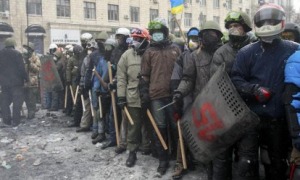 Ukrajinský spisovatel Jurij Andruchovyč v dramatické relaci  z centra  Kyjeva  vysvětluje, že Ukrajinci nyní nemohou zadržet protesty, neboť by to znamenalo, že souhlasí, aby země byla doživotním vězením. Zdůrazňuje, že přestože vláda činí vše, aby zničila Majdan a všechny prostředky odporu, mladé pokolení Ukrajinců vyrůstalo a utvářelo se již v postsovětské éře, a přirozeným způsobem odmítá veškerou diktaturu. „Jestliže diktatura zvítězí, bude muset Evropa počítat s perspektivou Severní Koreje za svou východní hranicí” – shrnuje Andruchovyč.

Režim pana Janukovyče za necelé čtyři roky svého úřadování přivedl zemi a společnost na hranice únosnosti. A co je horší: To, že ji přivedl do situace bezvýchodné, ve které se musí udržet u moci za každou cenu. V opačném případě jej čeká přísný rozsudek.  Míra krádeží a uzurpace převyšuje veškeré představy o lidské chtivosti. Jedinou odpovědí, jakou tento režim aplikuje, je násilí – umocňované, „kombinované“: útoky zvláštních policejních pododdílů na Majdanu se spojují s individuálním pronásledováním aktivistů opozice i řadových účastníků protestních akcí (vyšetřování, bitá, podpalování aut, domů, vtrhávání do bytů, věznění,  rozmáhající se soudní procesy). Klíčovým slovem je to zastrašování  - vysvětluje ukrajinský spisovatel.Jurij  Andruchovyč na rovinu píše o zavedení diktatury na Ukrajině přijetím řady zákonů namířených proti opozici a protestujícím na Majdanu.   - Dnes se můžete v kádrech televizních zpráv z Kyjeva dívat na demonstranty různého druhu v přilbách a maskách na tvářích, a čas od času s dřevěnými hůlkami v rukou. Nevěřte, že jsou to nějací „extremisti“, „provokatéři“ anebo „pravicoví radikálové“. Já i moji přátelé sami se na naše manifestace vydáváme nyní s takovou a podobnou výstrojí. V tomto významu jsem teď extremistou já, moje žena, dcera, naši přátelé. Střílejí do nás bojůvky zvláštních policejních pododdílů, odstřelovači zabíjejí naše přátele.   Počet protestujících, zabitých ve vládní čtvrti jen za poslední dva dny, je dle různých zdrojů pět až sedm osob. Počet nezvěstných bez zpráv o nich v celém Kyjevě dosahuje desítek lidí  - vysvětluje Jurij Andruchovyč.  V dramatickém apelu ukrajinský spisovatel rovněž odhaluje, že po setmění se po Kyjevě začínají přemísťovat neznámé skupiny „ludí v civilu“, chytající především mládež, zvláště tu se symboly euromajdanu  a EU. „Unášejí je, vyvážejí je do lesů, kde je svlékají a mučí v třeskutém mraze“, a v kyjevských nemocnicích policejní síly organizují nástrahy na raněné protestující.     - Na Ukrajině se plně realizuje zločin proti lidskosti, za nějž je odpovědná současná moc. Jestli jsou do této situace zapleteni nějací extremisté, to jsou jimi nejvyšší státní úředníci.   A vzhledem k dvěma vaším tradičně pro mne nejtěžších otázek:  Nevím, co bude dál, a nevím, co teď pro nás můžete udělat. V míře možností a kontaktů tento apel rozšiřovat. Myslete na nás. I tak zvítězíme, třebaže oni se budou vztekat. Ukrajinský národ, hovořím přitom bez přehánění, v obraně evropských hodnot svobodné a spravedlivé společnosti prolévá svou vlastní krev. Doufám, že to doceníte – končí Jurij Andruchovyč svůj apel.Překlad do jazyka polského servis deon.pl, převzato z jazyka polského Vl.K. 